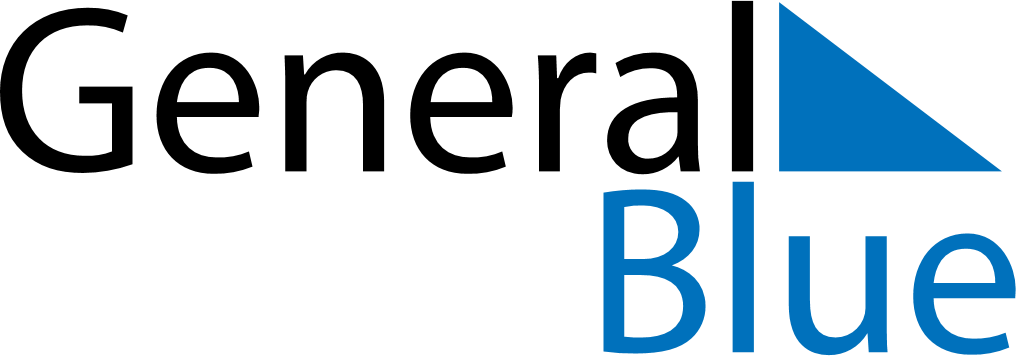 November 2024November 2024November 2024November 2024November 2024November 2024Norrkoeping, OEstergoetland, SwedenNorrkoeping, OEstergoetland, SwedenNorrkoeping, OEstergoetland, SwedenNorrkoeping, OEstergoetland, SwedenNorrkoeping, OEstergoetland, SwedenNorrkoeping, OEstergoetland, SwedenSunday Monday Tuesday Wednesday Thursday Friday Saturday 1 2 Sunrise: 7:11 AM Sunset: 4:05 PM Daylight: 8 hours and 53 minutes. Sunrise: 7:14 AM Sunset: 4:03 PM Daylight: 8 hours and 48 minutes. 3 4 5 6 7 8 9 Sunrise: 7:16 AM Sunset: 4:00 PM Daylight: 8 hours and 44 minutes. Sunrise: 7:19 AM Sunset: 3:58 PM Daylight: 8 hours and 39 minutes. Sunrise: 7:21 AM Sunset: 3:56 PM Daylight: 8 hours and 34 minutes. Sunrise: 7:23 AM Sunset: 3:53 PM Daylight: 8 hours and 29 minutes. Sunrise: 7:26 AM Sunset: 3:51 PM Daylight: 8 hours and 25 minutes. Sunrise: 7:28 AM Sunset: 3:49 PM Daylight: 8 hours and 20 minutes. Sunrise: 7:31 AM Sunset: 3:47 PM Daylight: 8 hours and 15 minutes. 10 11 12 13 14 15 16 Sunrise: 7:33 AM Sunset: 3:44 PM Daylight: 8 hours and 11 minutes. Sunrise: 7:35 AM Sunset: 3:42 PM Daylight: 8 hours and 6 minutes. Sunrise: 7:38 AM Sunset: 3:40 PM Daylight: 8 hours and 2 minutes. Sunrise: 7:40 AM Sunset: 3:38 PM Daylight: 7 hours and 57 minutes. Sunrise: 7:42 AM Sunset: 3:36 PM Daylight: 7 hours and 53 minutes. Sunrise: 7:45 AM Sunset: 3:34 PM Daylight: 7 hours and 49 minutes. Sunrise: 7:47 AM Sunset: 3:32 PM Daylight: 7 hours and 44 minutes. 17 18 19 20 21 22 23 Sunrise: 7:49 AM Sunset: 3:30 PM Daylight: 7 hours and 40 minutes. Sunrise: 7:52 AM Sunset: 3:28 PM Daylight: 7 hours and 36 minutes. Sunrise: 7:54 AM Sunset: 3:26 PM Daylight: 7 hours and 32 minutes. Sunrise: 7:56 AM Sunset: 3:25 PM Daylight: 7 hours and 28 minutes. Sunrise: 7:58 AM Sunset: 3:23 PM Daylight: 7 hours and 24 minutes. Sunrise: 8:01 AM Sunset: 3:21 PM Daylight: 7 hours and 20 minutes. Sunrise: 8:03 AM Sunset: 3:20 PM Daylight: 7 hours and 16 minutes. 24 25 26 27 28 29 30 Sunrise: 8:05 AM Sunset: 3:18 PM Daylight: 7 hours and 13 minutes. Sunrise: 8:07 AM Sunset: 3:16 PM Daylight: 7 hours and 9 minutes. Sunrise: 8:09 AM Sunset: 3:15 PM Daylight: 7 hours and 5 minutes. Sunrise: 8:11 AM Sunset: 3:14 PM Daylight: 7 hours and 2 minutes. Sunrise: 8:13 AM Sunset: 3:12 PM Daylight: 6 hours and 59 minutes. Sunrise: 8:15 AM Sunset: 3:11 PM Daylight: 6 hours and 55 minutes. Sunrise: 8:17 AM Sunset: 3:10 PM Daylight: 6 hours and 52 minutes. 